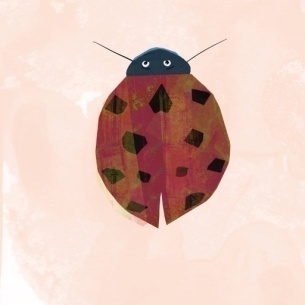 PROGRAM ZAJĘĆ Z J. ANGIELSKIEGO BIEDRONKI  KWIECIEŃ: (Unit 7)Food (jedzenie)Hungry (głodny), hot lunch (gorący obiad), cold lunch (zimny obiad)Zwroty: I need... (potrzebuję...); the baker needs... (piekarz potrzebuje...)What are we having today? (co dzisiaj jemy?)Słówka: bread (chleb), milk (mleko), apple (jabłko), eggs (jajka), fish (ryba), sweets (słodycze), salad (sałatka), biscuits (ciasteczka, herbatniki)Powtórka:  red, blue, yellow, green. Point at something red.Zapraszamy do pobierania piosenek i plików audio z j. angielskiego!  Foldery, wraz ze wskazówkami nt. samodzielnej pracy w domu, są dostępne na stronie:www.english.info.pl